INDICAÇÃO Nº 4162/2018Sugere ao Poder Executivo Municipal e aos órgãos competentes, para que proceda com o reparo em vazamento de água na Rua Albânia no Jardim Europa. Excelentíssimo Senhor Prefeito Municipal, Nos termos do Art. 108 do Regimento Interno desta Casa de Leis, dirijo-me a Vossa Excelência para sugerir que, por intermédio do Setor competente, para que proceda com o reparo em vazamento de água na Rua Albânia, altura do número 497, no Jardim Europa.Justificativa:Há 4 dias, moradores reclamam de vazamento que está presente no meio da rua, causando desperdício de água potável e causando transtornos aos munícipes. Os mesmos informaram que já efetuaram diversas ligações ao DAE, porém, ainda não foi resolvido o presente problema.  Desta forma, visando garantir a segurança dos moradores e pedestres, venho de maneira respeitosa, requerer que o Senhor Prefeito Municipal, atenda a este pedido como forma de respeito e garantia à dignidade dos cidadãos.Palácio 15 de Junho - Plenário Dr. Tancredo Neves, 17 de agosto de 2018.Antonio Carlos RibeiroCarlão Motorista-vereador-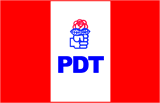 